                                                                                                                                                                  P R O J E K T A SKAIŠIADORIŲ R. ŽIEŽMARIŲ MOKYKLOS-DARŽELIO „VAIKYSTĖS DVARAS“2024–2026 METŲ STRATEGINIS VEIKLOS PLANASMISIJAŽiežmarių mokykla-darželis „Vaikystės dvaras“ teikia ikimokyklinį, priešmokyklinį, pradinį ugdymą,  organizuoja neformalų švietimą ir  užtikrina programų tęstinumą.Ugdymo kokybės gerinimas, orientuojantis į ugdytinių amžiaus tarpsniusatitinkantį integralųjį, įtraukųjį ugdymąVERTYBĖSAtsakomybė, draugystė, savarankiškumas, pilietiškumas.1 pav. Asignavimų pagal vykdomas programas procentinė išraiškaŽMOGIŠKIEJI IŠTEKLIAI2 pav. Pareigybių skaičius ir darbo užmokestis įstaigoje.                                                               VEIKLOS KONTEKSTASSiekiant užtikrinti maksimalaus įsivertinimo proceso efektyvumo bei duomenimis grįstos vadybos taikymo įstaigoje, 2023 mokslo metais atliktas platusis veiklos kokybės įsivertinimas ir gautos tokios išvados:2023 mokslo metais atliktas visuminis veiklos kokybės įsivertinimas ikimokykliniame ir priešmokykliniame ugdyme ir gautos tokios išvados: 2023 M. PROGRAMŲ ĮVERTINIMASPROGRAMŲ VERTINIMO KRITERIJAI IR JŲ REIKŠMĖPRITARTA:Žiežmarių mokyklos-darželio„Vaikystės dvaras“Mokyklos tarybos 2024   d. protokolo Nr.PRITARTAKaišiadorių rajono savivaldybės                                                                                               2024 m.    d.PATVIRTINTA                                                                            Kaišiadorių r. Žiežmarių mokyklos-darželio„Vaikystės dvaras“ 2024 m.     d.direktoriaus įsakymu Nr.  MISIJA IR STRATEGINIAI POKYČIAIVEIKLOS PRIORITETAIASIGNAVIMAI VEIKLOS PRIORITETAMS ĮGYVENDINTIPRIORITETO PAVADINIMASASIGNAVIMAIUgdymo kokybės gerinimas, orientuojantis į ugdytinių amžiaus tarpsniusatitinkantį integralųjį, įtraukųjį ugdymąNe mažiau kaip 4169,1 tūkst. eurųSTRATEGINIS TIKSLAS IR PROGRAMOS2024-ieji2024-ieji2025-ieji2025-ieji2026-ieji2026-iejiMKSBMKSBMKSBPareigybių skaičius. vnt.26,9334,3126,9334,3126,9334,31Išlaidos darbo užmokesčiui, tūkst. eurų491,2530,4491,2530,4491,2530,4STRATEGINIO TIKSLO IR PROGRAMŲ ĮGYVENDINIMASSITUACIJOS ANALIZĖIŠORINĖS APLINKOS ANALIZĖ:Politiniai-teisiniai veiksniai.Lietuvos pažangos strategijoje „Lietuva 2030“ iškeltos vizijos „Lietuvai tapti modernia, veržlia, atvira pasauliui, puoselėjančia savo nacionalinį tapatumą šalimi“. Strategija švietimui kelia uždavinius stiprinti piliečių tautinį identitetą ir orumą, skatinant įvairią kultūrinę ir meninę raišką, atnaujinant švietimo programas, sumaniai naudojant tautinio paveldo objektus ugdymo poreikiams.Atsižvelgiant į nacionalinius švietimo politikos dokumentus (Lietuvos pažangos strategija „Lietuva 2030“; 2021–2030 metų Nacionalinis pažangos planas; Geros mokyklos koncepcija ir kt.), mokykla turi tapti kiekvieno ir visų poreikius tenkinanti švietimo įstaiga, o bendrasis ugdymas – padėti kiekvienam mokiniui išsiugdyti asmenines savybes, raštingumo gebėjimus ir kompetencijas, būtinas tolesniam sėkmingam ir visaverčiam gyvenimui:2024 metais Žiežmarių mokykla-darželis „Vaikystės dvaras“ tęsia UTA (ugdymo turinio atnaujinimą) įgyvendinimą 1-4 klasėse; 2024-09-01 įgyvendinama Gyvenimo įgūdžių programa 1- 4 klasėse; 2024-09-01 pradedamas įtraukiojo ugdymo įgyvendinimas;  2024-09-01 įtvirtinama galimybė ankstinti priešmokyklinį ugdymą;  Tęsiamas ikimokyklinio ugdymo programos gairių rengimas (nuo 2023-09-04). Ikimokyklinis ugdymas tampa visuotiniu vaikams:2024-09-01 – nuo 3 metų amžiaus;2025-09-01 – nuo 2 metų amžiaus.LR ŠMSM švietimo plėtros programos pažangos priemonės Nr. 12-03-01-04, LR Vyriausybės 2021 m. gruodžio 1 d. nutarimu Nr. 1016 „dėl 2021-2030 m. plėtros programos valdytojos LR ŠMSM plėtros programos patvirtinimo“ Kaišiadorių rajono savivaldybės įvardinti strateginiai tikslai ir uždaviniai, aktualūs ir Žiežmarių mokyklai-darželiui „Vaikystės dvaras“:Švietimo programa. 02.01. Tikslas. Užtikrinti gyventojams kokybiškas ir prieinamas švietimo ir sporto paslaugas:Siekiant įgyvendinti Lietuvos Respublikos sporto įstatymo nuostatas, vykdomos priemonės, skatinančios savivaldybės gyventojų fizinį aktyvumą: sporto projektų rėmimas, informacijos apie fizinio aktyvumo galimybes savivaldybėje sklaida. Iki šiol įstaiga neturėjo Lietuvos Respublikos higienos normas HN 21:2017 ir HN 75:2016 atitinkančių sporto salės ir lauko aikštyno fizinio ugdymo veikloms užtikrinti. 2022 metais buvo pasirašyta Vietos projekto „Sportas – sparnai ateičiai“ vykdymo sutartis Nr. KAIŠ-LEADER-6B-JI-8-1-2021/42VS-PV-21-l-09777-PR001, o 2023 metais projektas įgyvendintas. Projektas atitinka sąlygas bei higienos normas HN 21:2017 ir HN 75:2016 ir atitinka daugiafunkciniam lauko sporto aikštynui numatytus reikalavimus. Žiežmarių mokykla-darželis „Vaikystės dvaras“ priklauso sveikatą stiprinančių mokyklų tinklui „Sveika mokykla“. Stiprinant mokinių fizinę ir psichinę sveikatą, skiriamas  dėmesys sveikos gyvensenos įgūdžių aktyvinimui, tobulinami įvairūs mokinių gebėjimai, padedama mokiniams įgyti  bendrąsias bei esmines dalykines  kompetencijas būtinas sėkmingam tolimesniam dalyvavimui kultūriniame bei socialiniame gyvenime.02.01.01.02. Priemonė. Valstybės švietimo politikos užtikrinimas.-  Kiekvieno vaiko galimybių plėtra: olimpiadų, konkursų ir kitų renginių savivaldybės mokiniams organizavimo ir vykdymo koordinavimas ir finansavimas. - Dalyvavimas Tūkstantmečio mokyklų programos (TŪM) mokyklų tinklaveikoje.- Ugdymo turinio atnaujinimo (UTA) įgyvendinimas pradiniame ugdyme.- Ikimokyklinio ugdymo programos gairių rengimas pagal LR ŠMSM ministro 2023-09-04  įsakymą Nr.V-1142. -  Tęsiamas ir tobulinamas priešmokyklinio ugdymo programos  įgyvendinimas.Kultūros programa. 03.01.02. Uždavinys. Sudaryti sąlygas etninės kultūros, tradicijų išsaugojimui, jų tęstinumui ir vietos savitumą puoselėjančiai veiklai, užtikrinti kultūros paslaugų įvairovę ir kokybę. Kaišiadorių r. Žiežmarių mokyklos-darželio „Vaikystės dvaras“ išskirtinumas: etninės  kultūros bei istorinio paveldo puoselėjimas, su tuo susijusios edukacinės, pažintinės veiklos organizavimas, mokinių kultūrinės kompetencijos stiprinimas.Kaišiadorių r. Žiežmarių mokykla-darželis „Vaikystės dvaras“ yra biudžetinė įstaiga, savo veiklą grindžianti Lietuvos Respublikos Konstitucija, Lietuvos pažangos strategija ,,Lietuva 2030“, Lietuvos Respublikos švietimo įstatymu, kitais įstatymais ir poįstatyminiais aktais, Kaišiadorių rajono savivaldybės plėtros iki 2023 metų strateginio plano 2 prioritetinės srities ,,Visuomenės gyvenimo sąlygų ir paslaugų kokybės gerinimas“ 1 tikslo ,,Tobulinti švietimo sistemą, didinti vaikų ir jaunimo užimtumą“ įgyvendinimu; Kaišiadorių rajono savivaldybės tarybos sprendimais, Kaišiadorių rajono savivaldybės mero ir administracijos direktoriaus, Švietimo, kultūros ir sporto skyriaus vedėjo patvirtintais dokumentais, Žiežmarių mokyklos-darželio “Vaikystės dvaras” nuostatais, įstaigos vidaus ir darbo tvarką reglamentuojančiais dokumentais.Politinės aplinkos poveikis mokyklos strategijaiŽiežmarių mokykla-darželis „Vaikystės dvaras“ savo veiklą grindžia pagal Lietuvos pažangos strategijoje „Lietuva 2030“ numatytas prioritetines kryptis –  ugdyti atvirą, kūrybingą, atsakingą sumanios visuomenės pilietį ir sieks:* plėtoti mokytojų kompetencijų tobulinimo ir gerosios patirties kolega-kolegai sklaidos formas; * tobulinti individualių mokinio ugdymo(si) poreikių pažinimo ir jo tenkinimo veiklą;* siekti užtikrinti specialiųjų ugdymosi poreikių turinčių vaikų įtrauktį į ugdymosi procesą; * remtis duomenimis grįsta vadyba, tęsti bei plėtoti įsivertinimo kultūrą.Įvardinti uždaviniai bei numatytos priemonės teigiamai įtakos Žiežmarių mokyklos-darželio „Vaikystės dvaras“ veiklą. Kiekvieno vaiko galimybių plėtra, vaiko asmeninės pažangos įsivertinimu grįstas jo savarankiškumo ir atsakomybės ugdymas(is), bendravimo kultūros ugdymas ir etnokultūros puoselėjimas  sutampa su mokyklos strateginiais tikslais bei uždaviniais. Ekonominiai veiksniaiKaišiadorių r. Žiežmarių mokyklos-darželio „Vaikystės dvaras“ veiklą įtakoja Lietuvos Respublikos ekonomikos rodikliai. Mokymo lėšų pakanka ugdymo planui įgyvendinti, mokytojų kvalifikacijai tobulinti, vadovėliams įsigyti, mokymo priemonėms ir pažintinei veiklai užtikrinti. Biudžeto lėšų, skirtų aplinkai finansuoti, pakanka tik būtiniausioms išlaidoms, tačiau jų nepakanka norint sukurti higienos normas HN 75:2016 ir HN 21:2017 atitinkančią aplinką, t. y. vamzdynų remontui, aplinkos tvarkymo darbams, priestato įrengimui ir jo pritaikymui ugdymo veiklai bei mokyklos-darželio „Vaikystės dvaras“ bendruomenės poreikių tenkinimui.Ekonominės aplinkos poveikis mokyklos strategijai2023 m. Žiežmarių mokykla-darželis „Vaikystės dvaras“ per projektinę veiklą įsisavino Sporto rėmimo fondo lėšomis finansuojamo sporto projekto Nr. SRF-SIĮ-2021-1-0895 „Nuo žingsnio iki šuolio“ lėšas - 13823,00 EUR. Projekto metu buvo įsigytos inovatyvios sportinio ugdymo (si) priemonės, lauko sportinis inventorius, vykdytos sportinės veiklos priešmokyklinio ir pradinio ugdymo grupių / klasių mokiniams. Ir toliau, bus aktyviau siekiama  pritraukti rėmėjų lėšas bei visokeriopą paramą. Taip pat bus siekiama pasinaudoti kitų rajono švietimo įstaigų, dalyvaujančių TŪM programoje ugdymo aplinkomis bei rajone esama ir naujai įrengta sportine baze:  organizuojami sporto ir sveikatinimo renginiai.Siekiant pagerinti ugdytinių ugdymo (si) sąlygas ir siekiant užtikrinti sveiką ir saugią aplinką, 2021 m. buvo atlikta Žiežmarių mokyklos-darželio „Vaikystės dvaras“ priestato ekspertizė, 2022 m. Kaišiadorių rajono savivaldybė skyrė lėšas priestato projektavimui bei pritaikymui vietos bendruomenės poreikiams, 2023 m. atlikti projekto derinimo darbai, parengtas galutinis projektas.Atsižvelgiant į infliacijos lygį Lietuvoje, augančias paslaugų, elektros, dujų kainas bei numatomą geriamo vandens kainos indeksavimą, ženkliai išaugs atsiskaitymo už komunalines paslaugas sumos. Pigesne elektros energija mokykla-darželis apsirūpina naudodama ant mokyklos stogo sumontuotomis saulės baterijomis.   Socialiniai-demografiniai veiksniaiLietuvos Respublikos švietimo, mokslo ir sporto ministerijos švietimo plėtros programos pažangos priemonės Nr. 12-003-03-01-04 „Užtikrinti visiems prieinamą ankstyvąjį ugdymą“ aprašo, patvirtinto Lietuvos Respublikos švietimo, mokslo ir sporto ministro 2022 m. gegužės 31 d. įsakymu Nr. V-878 „Dėl 2021–2030 m. plėtros programos valdytojos Lietuvos Respublikos švietimo, mokslo ir sporto ministerijos švietimo plėtros programos pažangos priemonės Nr. 12-003-03-01-04 „Užtikrinti visiems prieinamą ankstyvąjį ugdymą“ Kaišiadorių rajono savivaldybės strateginiu prioritetu pasirinktas vienas iš svarbiausių švietimo lygį savivaldybėje apibūdinančių rodiklių  - švietimo prieinamumas. Jis vertinamas pagal švietimo sistemos struktūrų ir ugdymosi poreikių dermę, pradinio, pagrindinio, vidurinio ir neformaliojo švietimo teikėjų tinklo pakankamumą, kuris užtikrina asmenų ugdymąsi. Švietimo įstaigų tinklui tiesioginės įtakos turi mokinių skaičius.Žiežmarių mokykloje-darželyje „Vaikystės dvaras“, Žiežmarių skyriuje „Varpelis ir Pakertų skyriuje „Aitvaras“ šiuo metu yra 235 ugdytiniai: ikimokyklinio 118, priešmokyklinio 38, mokinių 79. Ugdytinių, kuriems būtina teikti socialinę, specialiąją ir psichologinę pagalbą skaičius pastaruosius trejus metus išaugo (žr. 3 pav.). Todėl yra pakankamai didelis šių specialistų poreikis.3 pav. Ugdytinių, kuriems buvo būtinas PPT įvertinimas pokytis Mokykla-darželis „Vaikystės dvaras“ užtikrina pradinių klasių mokinių, gyvenančių 3 ir daugiau kilometrų nuo mokyklos pavėžėjimą (žr. 4 pav.). Įstaigoje mokosi 79 mokiniai. Į mokyklą pavežami 38 1–4 kl. mokinių, iš mokyklos – 41. Privačiu transportu atvažiuoja į mokyklą 8 mokiniai, iš mokyklos – 4,  maršrutiniu autobusu į mokyklą atvažiuoja 1 mokinys, iš mokyklos – 1. 4 pav. Pavežamų ir vietoje gyvenančių mokinių skaičius.Žiežmarių mokykla-darželis „Vaikystės dvaras“ ir jos skyriuose „Varpelis“ bei „Aitvaras“, 2020 m. rugsėjo 1 d. nupirktos maitinimo paslaugos. Tokiu būdu užtikrinamas ugdytinių maitinimas, tačiau daugėja ugdytinių skaičius, kuriems teikiamas nemokamas arba dalinai mokamas maitinimas 17 proc., t. y. 20 ugdytinių gyvena socialiai remtinose šeimose. Socialiai remtinų ugdytinių skaičiaus pasiskirstymas pagal ugdymo pakopas: priešmokyklinės grupės – 4, 1-4 klasių mokinių – 16. Nemokamą maitinimą gaunančių mokinių skaičius: priešmokyklinio ugdymo grupės – 38, 1 klasė – 24, 2 klasė – 17, 3 klasė – 4, 4 klasė – 3. (žr. 5 pav.). Nuo 2020 m. rugsėjo 1 d. pirmokai ir priešmokyklinio ugdymo grupių vaikai gauna nemokamus pietus, o nuo 2021 m. rugsėjo 1 d. nemokamus pietus gauna ir antrokai.5 pav. Nemokamus pietus arba iš dalies mokamą maitinimą gaunančių ugdytinių skaičius. Socialinių-demografinių veiksnių poveikis organizacijos strategijaiPagal 2021-2023 metų strateginio plano analizės pateiktus metų duomenis akivaizdu, jog Žiežmarių mokykloje-darželyje „Vaikystės dvaras“ palaipsniui didėjo ugdytinių skaičius (2020-2021 m. m. – 154 ir skyriuose 93, 2021-2022 m. m. – 155 ir skyriuose – 95, 2022–2023 m. m. – 145 ir skyriuose – 86), 2023-2024 mokslo metais ugdytinių skaičius padidėjo – 153 ir skyriuose 82. Ugdytinių skaičiaus svyravimą gali įtakoti gyventojų migracija, taip pat, pradinį ugdymą teikianti Žiežmarių gimnazija.Aktualus yra didelis socialinių problemų šeimose turinčių ugdytinių užimtumo poreikis, dėl kurio kyla didesnės kompleksinės popamokinės priežiūros bei nemokamo maitinimo poreikis.Esama situacija mokykloje-darželyje „Vaikystės dvaras“ ir siekiamybė užtikrinti kokybišką psichologinį klimatą įstaigoje ugdomiems ugdytiniams, reikalauja atkreipti dėmesį į socialinio darbuotojo būtinybę. Technologiniai ir edukaciniai veiksniai.Valstybės pažangos strategija „Lietuvos pažangos strategija „Lietuva 2030“, daugiausia iššūkių švietimui numato, dirbant strategine sumanios visuomenės formavimo kryptimi. Ji įgyvendinama, siekiant veiklios, solidarios ir besimokančios visuomenės. Joje nurodoma, kad, norint sėkmingai augti, būtina pažinti pasaulį ir jo įvairovę, pasitelkiant šiuolaikines pažinimo priemones – užsienio kalbas ir IT technologijas. Todėl siekiama sukurti ir švietimo įstaigose įdiegti kūrybingumui, pažinimui ir patyriminiam ugdymui atviras mokymosi programas, kurios padėtų įtraukti į mokymosi visą gyvenimą sistemą, efektyviai pritaikančią IT galimybes, kurios užtikrintų dinamiškai visuomenei būtinų žinių bei gebėjimų įgijimą ir tobulinimą. Šios priemonės skiriamos aprūpinti vaikus reikalingu skaitmeniniu turiniu, priemonėmis, mokymosi platformomis.Žiežmarių mokykla-darželis „Vaikystės dvaras“ užtikrins ikimokyklinio, priešmokyklinio ir pradinio ugdymo programų tęstinumą, kokybišką užsienio kalbos (anglų k.) ir informacinių technologijų ugdymą, kaip šiuolaikines pažinimo priemones, stiprinančias poreikį mokytis visą gyvenimą.Žiežmarių mokykla-darželis „Vaikystės dvaras“ turi: 5 interaktyvius ekranus, 24 interaktyvius kubus, 10 stacionarių ir 53 nešiojamuosius kompiuterius (iš jų 26 yra įrengtoje kompiuterinėje klasėje), 2 planšetinius kompiuterius ir 46 planšetes (25 planšetės – valstybės skirtos įstaigai nuotoliniam mokymui organizuoti), 1 skaitmeninį fotoaparatą, 7 spausdintuvus, iš kurių 2 turi skenavimo funkciją ir du yra spalvoti, 3 laminavimo aparatus (2 skyrė valstybė), 1 projektorius, 1 muzikinį centrą, 5 išmaniuosius televizorius, 1 CD grotuvą, 2 mobilias garso kolonėles ir 1 garso ir vaizdo sistemą aktų salėje, 1 automatinį skambutį su lauko garsiakalbiais, 1 virtualios realybės akinius, 1 interaktyvias grindis. 2023 metų pabaigoje iš NŠA gavome 3 interaktyvius ekranus, 3 nešiojamus kompiuterius su hibridine įranga nuotoliniam mokymui.Žiežmarių mokyklos-darželio „Vaikystės dvaras“ Žiežmarių skyrius ,,Varpelis“ turi: 1 interaktyvų ekraną, 6 nešiojamus kompiuterius, 5 stacionarius kompiuterius, 5 projektorius, 4 spausdintuvus, 2 daugiafunkcinius kopijavimo aparatus, 2 magnetofonus, 4 išmaniuosius televizorius, 1 interaktyvias grindis, 1 garso kolonėlę renginiams.Žiežmarių mokyklos-darželio „Vaikystės dvaras“ Pakertų skyrius „Aitvaras“ turi: 1 nešiojamą kompiuterį, 2 stacionarius kompiuterius, 1 projektorių, 2 spausdintuvus, 1 kopijavimo aparatą, 1 išmanųjį televizorių.Mokykla-darželis „Vaikystės dvaras“ naudojasi Telia internetinio tinklo ir telefonijos paslaugų teikimo kompanija, kuri užtikrina kokybišką stacionarų ir WiFi tinklą visame mokyklos-darželio „Vaikystės dvaras“ pastate. Visi įstaigos pedagoginiai darbuotojai geba naudotis informacinėmis technologijomis ugdymo procese. Įstaigoje įdiegti ir tikslingai naudojami elektroniniai dienynai „Tamo“ ir „Mūsų darželis“. 96 % ugdytinių tėvų nuolatos jungiasi prie elektroninio dienyno „Tamo“, o prie „Mūsų darželis“ – 68%, apie 18% tėvų nėra prisijungę arba labai seniai jungėsi. Žiežmarių skyriuje „Varpelis“ ir Pakertų skyriuje tėvų aktyvumas jungiantis prie elektroninio dienyno „Mūsų darželis“ apie 65 proc.Žiežmarių mokykla-darželis „Vaikystės dvaras“ įgyvendina projektą ,,Saugios elektroninės erdvės vaikams kūrimas“ (LITNET).Technologinių ir edukacinių veiksnių poveikis organizacijos strategijaiTechnologinė pažanga teikia naujas galimybes – modernių informacinių technologijų integravimą į ne tik  IT ugdymą 1-4 klasėse, bet ir jo taikymą visame ugdymo procese – pamokose / veiklose. IKT plėtra padės pritaikyti ugdymo procesą visiems skirtingų poreikių ir gebėjimų ugdytiniams. Tikslingai organizuojamas neformalusis ugdymas paremia formalųjį ugdymą, stiprina mokinių IT kompetencijas, padeda geriau įsisavinti ugdymo turinį.Žiežmarių mokykla-darželis „Vaikystės dvaras“ numato, kad sieks užtikrinti ikimokyklinio, priešmokyklinio ir pradinio ugdymo turinio dermę, taikys tikslingas priemones, skirtas didinti ugdytinių tėvų / globėjų komunikacijos su mokykla-darželiu „Vaikystės dvaras“ galimybes, aktyvins grįžtamąjį ryšį.VIDINĖS APLINKOS ANALIZĖOrganizacinė struktūra. Kaišiadorių r. Žiežmarių mokyklos-darželio „Vaikystės dvaras“ veiklą vykdo (6 pav.):6 pav. „Kaišiadorių r. Žiežmarių mokyklos-darželio „Vaikystės dvaras“ sandara“Kaišiadorių r. Žiežmarių mokyklos-darželio „Vaikystės dvaras“ organizacinę struktūrą sudaro du valdymo lygmenys: nuolatinis ir savivalda. Nuolatinis valdymas organizuojamas dviem lygmenimis: pirmasis valdymo lygmuo – direktorius, antrasis – direktoriaus pavaduotojas ugdymui ir direktoriaus pavaduotojas ūkio ir bendriesiems reikalams. Mokyklos-darželio „Vaikystės dvaras“ savivaldą sudaro: Mokyklos taryba, Mokytojų taryba.Funkcinė Žiežmarių mokyklos-darželio „Vaikystės dvaras“ valdymo struktūra su pavaldumo ryšiais ir atskaitomybe numatyta Kaišiadorių r. Žiežmarių mokyklos-darželio „Vaikystės dvaras“ nuostatuose, patvirtintuose Kaišiadorių rajono savivaldybės tarybos 2020 m. rugpjūčio 27 d. sprendimu Nr. V17E-218. Žmogiškieji ištekliai.Žiežmarių mokykloje-darželyje „Vaikystės dvaras“ dirba kompetentingi darbuotojai, kurių kvalifikacija ir išsilavinimas užtikrina ugdytinių ugdymo(si) poreikius (žr. 7 pav.). Įstaigoje (su skyriais) iš viso dirba 66 darbuotojai. Ugdymo turinį įgyvendina 36 mokytojai, turintys tinkamą išsilavinimą (mokytojų metodininkų – 3, vyresniųjų mokytojų – 6, mokytojų – 6, priešmokyklinio ugdymo vyr. mokytoja – 1, priešmokyklinio ugdymo mokytojos – 2, ikimokyklinio ugdymo mokytoja metodininkė – 1, ikimokyklinio ugdymo vyresniųjų mokytojų – 6, ikimokyklinio ugdymo mokytojų – 7,  vyr. logopedas – 1, logopedas – 1, psichologas – 1; besimokantys mokytojai – 2). 7 pav. Pedagogų kvalifikacija 2023 m.Planavimo sistema.Žiežmarių mokyklos-darželio „Vaikystės dvaras“ planavimo sistemą sudaro: strateginis planas, metinis veiklos planas, mokslo metų ugdymo planas, programos (ikimokyklinio ir priešmokyklinio  ugdymo programos, pedagogų atestacijos programa, Vaiko gerovės komisijos, pedagogų ilgalaikiai, mėnesio planai).Finansinė ir ūkinė veikla planuojama rengiant savivaldybės biudžeto, mokymosi lėšų, specialiųjų ir paramos lėšų panaudojimo sąmatas.Finansiniai ištekliai.Mokyklos veikla finansuojama iš savivaldybės biudžeto ir mokymo lėšų. Papildomos lėšos gaunamos iš rėmėjų ir 1,2 proc. GPM, patalpų nuomos, projektinės veiklos. Mokykla turi paramos gavėjo statusą.Ryšių sistema, informacinės ir komunikavimo sistemos.Žiežmarių mokyklos-darželio „Vaikystės dvaras“ ir jo skyrių kompiuteriai prijungti prie Telia informacinių ir ryšių technologijų bendrovės, teikiančios integruotas telekomunikacijų, IT ir televizijos paslaugas. 2021 m. įstaiga prisijungė prie NŠA vykdomo projekto „Saugios elektroninės erdvės vaikams kūrimas“, kurio tikslas – sudaryti galimybes saugiai naudotis elektroninėmis paslaugomis bei elektroniniu (skaitmeniniu) ugdymo turiniu švietimo institucijose. Įstaigoje yra 6 telefono abonentai.Naudojamasi elektroninio pašto paslaugomis, mokinių ir mokytojų duomenų bazėmis, švietimo valdymo informacine sistema ŠVIS, SPIS, KELTAS, VSAKIS, Tamo, Mūsų darželis, dokumentų valdymo sistema Kontora. Banko pavedimai, vietiniai ir tarpiniai mokėjimai bei kitos operacijos atliekamos naudojant bankų internetines sistemas. Mokiniams, jų tėvams (globėjams, rūpintojams) žinios apie mokyklos-darželio „Vaikystės dvaras“ veiklą skelbiamos interneto svetainėje www.vaikystesdvaras.lt, vietos spaudoje, įstaigos viešoje FB paskyroje, respublikiniuose internetiniuose portaluose.Vidaus darbo kontrolės sistema.Darbuotojai dirba pagal direktoriaus patvirtintus pareigybių aprašymus, darbo tvarkos taisykles, Žiežmarių mokyklos-darželio „Vaikystės dvaras“ nuostatus bei darbo planus. Vidaus darbo kontrolė organizuojama pagal administracijos suskirstytas kuruojamas veiklos sritis – direktoriaus pavaduotojos ugdymui, direktoriaus pavaduotojo ūkio ir bendriesiems reikalams, skyriaus vedėjo, jų darbo individualius planus ir vykdoma pagal metinį veiklos planą ir mėnesinius veiklos planus. Mokykloje-darželyje „Vaikystės dvaras“ vykdoma pedagoginės veiklos, finansinės būklės, ūkinės materialinės veiklos priežiūra, įstaigos veiklos kokybės įsivertinimas. Finansinę veiklą kontroliuoja mokyklos-darželio „Vaikystės dvaras“ direktorius. Vidaus darbo kontrolės rezultatai aptariami Mokyklos tarybos, Mokytojų tarybos posėdžiuose, administracijos pasitarimuose. Apibendrintą informaciją, išvadas ir pasiūlymus veiklai tobulinti pateikia direktoriaus pavaduotoja ugdymui Mokytojų tarybos posėdyje prieš naujus mokslo metus.Tobulinti pasirinkti veiklos aspektaiTobulinti pasirinkti veiklos aspekto raktinių žodžių specifinė sritisLaukiami rezultatai ir priemonės jiems įgyvendintiSRITIS1. RezultataiTEMAAsmenybės brandaVEIKLOS RODIKLISAsmenybės tapsmasSavivoka, savivertė, socialumas, gyvenimo planavimas.1.Mokiniai tobulindami bendrąsias kompetencijas gebės įvardinti savo stipriąsias sritis.1.1. SEU ugdymas.1.2. Efektyviau naudojant inovatyvaus ugdymo(si) priemones (išmaniosios lentos, planšetės, projektoriai, išmanieji kubai) pagerės 2023 m. NMPP rezultatai.1.3. Vykdomas integralus (tarpdalykinis) ikimokyklinio, priešmokyklinio, pradinio ugdymo amžiaus vaikų renginys „Myliu Lietuvą tėvynę“.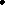 1.4. Vykdomi projektai „Mokslo sriuba“, „Ir knyga mane augina“.1.5. Ugdymas karjerai.1.6. Neformalusis ugdymas.Tobulinti pasirinkti veiklos aspektaiTobulinti pasirinkti veiklos aspekto raktinių žodžių specifinė sritisLaukiami rezultatai ir priemonės jiems įgyvendintiŠeimos kultūros pažinimasĮsitraukimas, aktyvumas, skatinimas, domėjimasis, bendradarbiavimas.1. Siekiant aukštesnės ugdymo(si) kokybės, tikslingas mokytojų ir tėvų bendradarbiavimas, padedantis vaikams siekti pažangos.1.1. Integralus (tarpdalykinis) ikimokyklinio, priešmokyklinio, pradinio ugdymo amžiaus vaikų ugdymo planas „Myliu Lietuvą tėvynę“.1.2. Inovatyvaus ugdymo(si) priemonės (išmaniosios lentos, planšetės, projektoriai).1.3. Ugdymas karjerai.1.4. Neformalusis ugdymas.1.5. Lauko ir vidaus edukacinių erdvių kūrimas.SSGG (stiprybių, silpnybių, galimybių ir grėsmių) analizėSSGG (stiprybių, silpnybių, galimybių ir grėsmių) analizėSTIPRYBĖSSILPNYBĖS1. Mokyklos tradicijų puoselėjimas.2.Užtikrinamas ugdymo proceso tęstinumas, ugdymo planų dermė.3. Užtikrinamas mokinių saugumas.4. Mokyklos-darželio bendruomenės telkimas.5. Klasių / grupių  FB paskyros, elektroninių dienynų „Tamo“ ir „Mūsų darželis“  racionalus naudojimas užtikrina efektyvesnį tėvų informavimą apie mokinio ugdymo(si) pasiekimus, daromą pažangą. 6. Kryptingai organizuojamas neformalusis švietimas.7. Užtikrinamas priešmokyklinio ir pradinio ugdymo mokinių pavėžėjimas. 8. Užtikrinamas socialiai remtinų mokinių nemokamas maitinimas ir priešmokyklinio amžiaus mokinių bei 1-2 klasių mokinių nemokamas maitinimas.9. Užtikrinamas ugdytinių amžiaus tarpsnius atitinkantis integralusis ugdymas.  10. Sukurtos inovatyvios ugdymo(si) aplinkos.11. Nebiudžetinių lėšų pritraukimas ir tikslingas jų panaudojimas.12. Tarptautinė ir respublikinė projektinė veikla.1. Socialinės ir psichologinės pagalbos tėvams teikimas - stinga psichologinių ir pedagoginių žinių bendravimo su vaiku bei vaiko pažinimo klausimais silpnėjanti tėvų pagalba vaikui.2. Ugdymosi patalpų stoka. Neužbaigtas mokyklos priestatas.3. Nepakankama tėvų atsakomybė už mokinių mokymąsi ir elgesį.4. Higienos normų reikalavimus atitinkančios sporto salės nebuvimas sąlygoja nepakankamai kokybiškų fizinio ugdymo pamokų vykdymą.5. Ugdytinių individualių ugdymo(si) poreikių tenkinimas didinant ugdymo turinio individualizavimą ir diferencijavimą.6. Nepakankamas pasiruošimas įtraukiąjam ugdymui, stokojama priemonių, žinių, pritaikytų ugdymosi aplinkų.GALIMYBĖSGRĖSMĖS1. Aktyvesnis bendradarbiavimas su socialiniais partneriais.2. Pedagogų kvalifikacijos tobulinimas užsienyje, gerosios patirties sklaida. 3. Didesnė tėvų įtrauktis į mokyklos veiklos procesus.4. Dėmesys mokinių savarankiškumo bei atsakomybės ugdymui, mokėjimui mokytis, komunikavimo bei socialinės kompetencijų stiprinimui.5. Platesnis bendradarbiavimas su šalies mokyklomis.1. Šalies demografinė situacija. 2. Mokinių, patiriančių mokymosi sunkumų, skaičiaus didėjimas. 3. Didėjantis mokinių, turinčių kalbos ir komunikacijos sutrikimų skaičius.4. Nepakankamos ikimokyklinio ir priešmokyklinio ugdymo programų, aplinkos išlaikymo lėšos.Žiežmarių mokyklos-darželio tikslai ir efekto kriterijai:Bendras lėšų poreikis ir numatomi finansavimo šaltiniai (tūkst. Eurų)Programų asignavimaiŽiežmarių mokyklos-darželio tikslai ir efekto kriterijai:Bendras lėšų poreikis ir numatomi finansavimo šaltiniai (tūkst. Eurų)Programų asignavimaiVertinimo kriterijaus kodasVertinimo kriterijų pavadinimaiMato vienetaiNUMATYTA2023ĮGYVENDINTA2023R0101Mokyklos-darželio ikimokyklinio ugdymo vaikų dalis tęsianti ugdymąsi priešmokyklinėje grupėje (proc.)proc.100(40 vaikai)95(38 tęsė,2 išėjo)R0102Mokyklos-darželio priešmokyklinio ugdymo vaikų dalis, tęsianti ugdymąsi pradinio ugdymo pakopose (proc.)proc.100(37 vaikai)64,86 (24 vaikų)R0103Įgijusių pradinį išsilavinimą mokinių dalis nuo baigusių pradinio ugdymo programą (proc.)proc.100100P010101Ugdytinių, ugdomų pagal ikimokyklinio ir priešmokyklinio ugdymo programas padarė pažangą.proc.100100P010102Ugdytinių dalis, ugdomų pagal pradinio ugdymo programą pasiekė aukštesnįjį ir pagrindinį lygius (proc.)proc.7078P010201Ugdytinių dalyvaujančių neformaliuose anglų kalbos užsiėmimuose dalis (proc.).proc.9024P010202Ugdytinių dalis, dalyvaujančių neformaliojo vaikų švietimo veiklose  mokykloje (proc.) ir už jos ribų (proc.).proc.6090 proc. mokykloje,39 proc. (31 mokinių) už ribų)P010203Ugdytinių ir tėvų / globėjų dalis, dalyvaujančių bendruose renginiuose bei veiklose dalis (proc.) proc.7093R0201Darbuotojų dalis (proc.) nuo visų darbuotojų skaičiaus, patobulinusių profesines kompetencijas kvalifikacijos kėlimo renginiuose per metus.proc.100100P020101Pedagogai tobulina dalykines ir pedagogines kompetencijas ne mažiau kaip 5 dienas per metus įvairiuose seminaruose, kursuose, mokosi nuotoliniu būdu ir kt.proc.6080P020102Nepedagoginiai darbuotojai tobulina dalykines kompetencijas ne mažiau kaip 1 dieną per metus įvairiuose seminaruose, kursuose, mokosi nuotoliniu būdu ir kt.proc.100100P020103Tėvų (globėjų) dalyvavimas mokyklos -darželio organizuojamuose edukaciniuose renginiuose, užtikrinančiuose bendradarbiavimą vaiko ugdymo klausimais.proc.5079R0301Sukurta saugi, Higienos normas atitinkanti, visos bendruomenės poreikius tenkinanti ugdymo(si) aplinka (proc.) (skaičiuojant nuo bendro naudojamo ploto/Nacionalinio visuomenės sveikatos centro prie Sveikatos apsaugos ministerijos Kaišiadorių skyriaus patikrinimų aktai, patvirtinantys atitikimą)proc.7080R0302Efektyviai naudojamos edukacinės erdvės (proc.). Vertinant:h x 100 = X1 %,   7(hm)               kur h - valandahm – val. mokykloje (8-15 val.)h x 100 = X2 %10.5 (hd)kur h - valandahd – val. darželyje (7-17.30 val.)proc.8085P030101Įsigytų mokymo ir spec. priemonių skaičius.tūkst. eurų88,56Vertinimo kriterijaus kodasVertinimo kriterijų pavadinimaiMato vienetai202320242025R0101Mokyklos-darželio ikimokyklinio ugdymo vaikų dalis tęsianti ugdymąsi priešmokyklinėje grupėje (proc.)proc.95100100R0102Mokyklos-darželio priešmokyklinio ugdymo vaikų dalis, tęsianti ugdymąsi pradinio ugdymo pakopose (proc.)proc.64,86 100100R0103Įgijusių pradinį išsilavinimą mokinių dalis nuo baigusių pradinio ugdymo programą (proc.)proc.100100100P010101Ugdytinių, ugdomų pagal ikimokyklinio ir priešmokyklinio ugdymo programas padarė pažangą.proc.100100100P010102Ugdytinių dalis, ugdomų pagal pradinio ugdymo programą pasiekė aukštesnįjį ir pagrindinį lygius (proc.)proc.788085P010201Ugdytinių dalyvaujančių neformaliuose anglų kalbos, vokiečių kalbos užsiėmimuose dalis (proc.).proc.24----P010202Ugdytinių dalis, dalyvaujančių neformaliojo vaikų švietimo veiklose  mokykloje (proc.) ir už jos ribų (proc.).proc.90 proc. mokykloje,39 proc. (31 mokinys) už ribų)80 / 4085 / 42P010203Ugdytinių ir tėvų / globėjų dalis, dalyvaujančių bendruose renginiuose bei veiklose dalis (proc.) proc.938590R0201Darbuotojų dalis (proc.) nuo visų darbuotojų skaičiaus, patobulinusių profesines kompetencijas kvalifikacijos kėlimo renginiuose per metus.proc.100100100P020101Pedagogai tobulina dalykines ir pedagogines kompetencijas ne mažiau kaip 5 dienas per metus įvairiuose seminaruose, kursuose ir kt.proc.808590P020102Mokytojų, taikančių kvalifikacijos metu įgytas žinias praktiškai, dalis nuo bendro mokytojų skaičiaus.proc.906065P020103Nepedagoginiai darbuotojai tobulina dalykines kompetencijas ne mažiau kaip 1 dieną per metus įvairiuose seminaruose, kursuose, mokosi nuotoliniu būdu ir pan.proc.1009595P020104Tėvų (globėjų) dalyvavimas mokyklos-darželio organizuojamuose edukaciniuose renginiuose, užtikrinančiuose bendradarbiavimą vaiko ugdymo klausimais.proc.798085R0301Sukurta saugi, Higienos normas atitinkanti, visos bendruomenės poreikius tenkinanti ugdymo(si) aplinka (proc.) (skaičiuojant nuo bendro naudojamo ploto /Nacionalinio visuomenės sveikatos centro prie Sveikatos apsaugos ministerijos Kauno departamento Kaišiadorių skyriaus patikrinimų aktai, patvirtinantys atitikimą)proc.758085R0302Efektyviai naudojamos edukacinės erdvės (proc.). Vertinant:h x 100 = X1 %,   7(hm)               kur h - valandahm – val. mokykloje (8-15 val.)h x 100 = X2 %10.5 (hd)kur h - valandahd – val. darželyje (7-17.30 val.)proc.858789P030101Įsigytų mokymo ir spec. priemonių skaičius.tūkst. Eur878P030102Įsisavintos ES struktūrinių fondų lėšos iš ne mažiau kaip vieno projekto.tūkst. Eur2,422P030103Atnaujintų edukacinių erdvių, patalpų plotas.m289,14       21010